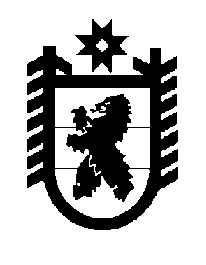 Российская Федерация Республика Карелия    ПРАВИТЕЛЬСТВО РЕСПУБЛИКИ КАРЕЛИЯПОСТАНОВЛЕНИЕот  2 мая 2017 года № 141-Пг. Петрозаводск О внесении изменений в постановление Правительства 
Республики Карелия от 22 февраля 2017 года № 69-ППравительство Республики Карелия п о с т а н о в л я е т:Внести в Перечень расходных обязательств муниципальных образований, возникающих при выполнении полномочий органов                 местного самоуправления по вопросам местного значения, в целях софинансирования которых предоставляются субсидии из бюджета Республики Карелия, целевых показателей результативности предоставления субсидий и их значений на 2017 год и на плановый период 2018 и 2019 годов, утвержденный постановлением Правительства Республики Карелия от 22 февраля 2017 года № 69-П «Об утверждении Перечня расходных обязательств муниципальных образований, возникающих при выполнении полномочий органов местного самоуправления по вопросам местного значения, в целях   софинансирования которых предоставляются субсидии из бюджета Республики Карелия, целевых показателей результативности предоставления субсидий и их значений на 2017 год и на плановый период 2018 и 2019 годов» (Официальный интернет-портал правовой информации (www.pravo.gov.ru), 27 февраля 2017 года, № 1000201702270003), изменения, дополнив его пунктами 8 и 9 следующего содержания:234                    Временно исполняющий обязанности
                    Главы Республики Карелия                                                                          А.О. Парфенчиков«8.Вопросы местного значе-ния в соответствии с пунктом 11 части 1 статьи 15, пунктом 13 части 1 статьи 16 Федерального закона от                    6 октября 2003 года                             № 131-ФЗ «Об общих принципах организации местного самоуправле-ния в Российской Федерации» субсидия мест-ным бюджетам на реализацию мероприятий государственной программы Республики Карелия «Доступная среда в Республике Карелия» на 2016 – 2020 годыМинис-терство образо-вания Респуб-лики Карелияформирование условий для беспрепятствен-ного доступа инвали-дов  и других маломо-бильных групп населе-ния к приоритетным объектам и услугам в сфере социальной защиты и социального обслуживания, куль-туры, образования, транспортной и пеше-ходной инфраструк-туры, информации и связи, физической культуры и спорта в Республике Карелиядоля дошкольных образовательных организаций, в которых создана универсальная безбарьерная среда для инклю-зивного образова-ния детей-инвали-дов, в общем количестве дошкольных образовательных организаций в Республике Каре-лияпроцен-тов6,3--8.Вопросы местного значе-ния в соответствии с пунктом 11 части 1 статьи 15, пунктом 13 части 1 статьи 16 Федерального закона от                    6 октября 2003 года                             № 131-ФЗ «Об общих принципах организации местного самоуправле-ния в Российской Федерации» субсидия мест-ным бюджетам на реализацию мероприятий государственной программы Республики Карелия «Доступная среда в Республике Карелия» на 2016 – 2020 годыМинис-терство образо-вания Респуб-лики Карелияформирование условий для беспрепятствен-ного доступа инвали-дов  и других маломо-бильных групп населе-ния к приоритетным объектам и услугам в сфере социальной защиты и социального обслуживания, куль-туры, образования, транспортной и пеше-ходной инфраструк-туры, информации и связи, физической культуры и спорта в Республике Карелиядоля общеобразо-вательных орга-низаций, в кото-рых создана уни-версальная без-барьерная среда для инклюзивного образования детей-инвалидов, в общем количе-стве общеобразо-вательных орга-низаций в Респуб-лике Карелияпроцен-тов19--доля детей-инва-лидов в возрасте от 5 до 18 лет, полу-чающих дополни-тельное образование, в общей числен-ности детей-инвали-дов данного возраста в Республике Каре-лияпроцен-тов35--9.Вопросы местного значе-ния в соответствии с пунктом 11 части 1 статьи 15, пунктом 13 части 1 статьи 16 Федерального закона                      от 6 октября 2003 года                  № 131-ФЗ «Об общих принципах организации местного самоуправле-ния в Российской Федерации» субсидия местным бюджетам на создание в общеобразо-вательных организациях, расположенных в сельской местности, условий для занятия физической культурой и спортомМинис-терство образо-вания Респуб-лики Карелиясоздание в общеоб-разовательных орга-низациях, располо-женных в сельской местности, условий для занятия физиче-ской культурой и спортомколичество общеоб-разовательных орга-низаций, располо-женных в сельской местности, в кото-рых отремонтиро-ваны спортивные залыединиц12--9.Вопросы местного значе-ния в соответствии с пунктом 11 части 1 статьи 15, пунктом 13 части 1 статьи 16 Федерального закона                      от 6 октября 2003 года                  № 131-ФЗ «Об общих принципах организации местного самоуправле-ния в Российской Федерации» субсидия местным бюджетам на создание в общеобразо-вательных организациях, расположенных в сельской местности, условий для занятия физической культурой и спортомМинис-терство образо-вания Респуб-лики Карелиясоздание в общеоб-разовательных орга-низациях, располо-женных в сельской местности, условий для занятия физиче-ской культурой и спортомколичество общеоб-разовательных орга-низаций, располо-женных в сельской местности, в кото-рых имеющиеся аудитории перепро-филированы под спортивные залы для занятия физической культурой и спортомединиц2--увеличение доли обучающихся, зани-мающихся физиче-ской культурой и спортом во внеуроч-ное время, в общем количестве обучаю- щихся, по следующим уровням образования:начальное общеепроцен-тов3--основное общеепроцен-тов3--среднее общеепроцен-тов2--увеличение количества спортивных клубов, созданных в общеобра-зовательных организа-циях, расположенных в сельской местности, для занятия физической культурой и спортомединиц4--количество общеобра-зовательных организа-ций, расположенных в сельской местности, в которых открытые плос-костные спортивные сооружения оснащены спортивным инвентарем и оборудованием единиц1--».